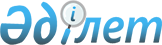 Бурабай ауданында 2011 жылдың сәуір-маусымында және қазан-желтоқсанында азаматтарды кезекті әскери қызметке шақыруды ұйымдастыру және қамтамасыз ету туралы
					
			Күшін жойған
			
			
		
					Ақмола облысы Бурабай ауданы әкімдігінің 2011 жылғы 18 наурыздағы № A-3/134 қаулысы. Ақмола облысы Бурабай ауданының Әділет басқармасында 2011 жылғы 31 наурызда № 1-19-196 тіркелді. Қолданылу мерзімінің аяқталуына байланысты күші жойылды - (Ақмола облысы Бурабай ауданы әкімінің 2014 жылғы 15 қаңтардағы № 01-10/63 хатымен)      Ескерту. Қолданылу мерзімінің аяқталуына байланысты күші жойылды - (Ақмола облысы Бурабай ауданы әкімінің 15.01.2014 № 01-10/63 хатымен).

      Қазақстан Республикасының «Қазақстан Республикасындағы жергілікті мемлекеттік басқару және өзін-өзі басқару туралы» 2001 жылғы 23 қаңтардағы Заңына, Қазақстан Республикасының «Әскери міндеттілік және әскери қызмет туралы» 2005 жылғы 8 шілдедегі Заңына, «Белгіленген әскери қызмет мерзімін өткерген мерзімді әскери қызметтегі әскери қызметшілерді запасқа шығару және Қазақстан Республикасының азаматтарын 2011 жылдың сәуір – маусымында және қазан – желтоқсанында кезекті мерзімді әскери қызметке шақыру туралы» Қазақстан Республикасы Президентінің 2011 жылғы 3 наурыздағы № 1163 Жарлығына, «Белгіленген әскери қызмет мерзімін өткерген мерзімді әскери қызметтегі әскери қызметшілерді запасқа шығару және Қазақстан Республикасының азаматтарын 2011 жылдың сәуір – маусымында және қазан – желтоқсанында кезекті мерзімді әскери қызметке шақыру туралы» Қазақстан Республикасы Президентінің 2011 жылғы 3 наурыздағы № 1163 Жарлығын жүзеге асыру туралы» Қазақстан Республикасы Үкіметінің 2011 жылғы 11 наурыздағы № 250 Қаулысына сәйкес аудан әкімдігі ҚАУЛЫ ЕТЕДІ:



      1. Бурабай ауданында шақыруды кейінге қалдыруға немесе босатуға құқығы жоқ он сегіз жастан жиырма жеті жасқа дейінгі ер азаматтар, сондай-ақ оқу орындарынан шығарылған, жиырма жеті жасқа толмаған және шақыру бойынша белгіленген әскери қызмет мерзімдерін өткермеген азаматтар 2011 жылдың сәуір-маусымында және қазан-желтоқсанында «Ақмола облысының Щучинск қаласының қорғаныс істері жөніндегі біріктірілген бөлімі» мемлекеттік мекемесінде кезекті мерзімді әскери қызметке шақырылуы ұйымдастырылсын және қамтамасыз етілсін.



      2. Аудандық шақыру комиссиясының құрамы құрылсын (1 қосымша).



      3. Азаматтарды мерзімді әскери қызметке шақыруды өткізу кестесі бекітілсін (2, 3 қосымшалар).



      4. Осы қаулының орындалуын бақылау аудан әкімінің орынбасары М.Б Нұрпановаға жүктелсін.



      5. Осы қаулы Ақмола облысы Бурабай ауданының әділет басқармасында мемлекеттік тіркелген күннен бастап күшіне енеді және ресми жарияланған күннен бастап қолданысқа енгізіледі.      Бурабай ауданының әкімі                    В.Балахонцев      «КЕЛІСІЛДІ»      «Ақмола облысы Щучинск қаласының

      қорғаныс істері жөніндегі

      біріктірілген бөлімі» мемлекеттік

      мекемесінің бастығы                        Н.С.Саманов      «Қазақстан Республикасы

      Ішкі істер министрлігінің

      Ақмола облысының ішкі істер

      департаментінің Бурабай аудандық

      ішкі істер бөлімі» мемлекеттік

      мекемесінің бастығы                        Е.С.Жүсіпов      «Ақмола облысының денсаулық

      сақтау басқармасының жанындағы

      «Бурабай орталық аудандық ауруханасы»

      мемлекеттік коммуналдық қазыналық

      кәсіпорнының бас дәрігері                 М.Қ.Досхожин      «Ақмола облысының денсаулық сақтау

      басқармасының жанындағы «Бурабай

      аудандық емханасы» мемлекеттік

      коммуналдық қазыналық кәсіпорнының

      бас дәрігері                               Қ.С.Расқұлов

Бурабай ауданы әкімдігінің   

2011 жылғы 18 наурыздағы № а-3/134

қаулысына 1 қосымша        Ауданының шақыру комиссиясының құрамы

Бурабай ауданы әкімдігінің   

2011 жылғы 18 наурыздағы № а-3/134

қаулысына 2 қосымша       Бурабай ауданында 2011 жылдың сәуір-маусымында мерзімді

әскери қызметке шақыруды жүргізу

КЕСТЕСІкестенің жалғасыкестенің жалғасы

Бурабай ауданы әкімдігінің   

2011 жылғы 18 наурыздағы № а-3/134

қаулысына 3 қосымша       Бурабай ауданында 2011 жылдың қазан-желтоқсанында

мерзімді әскери қызметке шақыруды жүргізу

КЕСТЕСІкестенің жалғасыкестенің жалғасы
					© 2012. Қазақстан Республикасы Әділет министрлігінің «Қазақстан Республикасының Заңнама және құқықтық ақпарат институты» ШЖҚ РМК
				Саманов Нұрлан

Серікұлы«Ақмола облысы Щучинск қаласының қорғаныс істері жөніндегі біріктірілген бөлімі» мемлекеттік мекемесінің бастығы, шақыру комиссиясының төрағасы (келісім бойынша)Стерлигов Яков Васильевич«Бурабай ауданының дене тәрбиесі және спорт бөлімі» мемлекеттік мекемесінің бастығы, комиссия төрағасының орынбасарыКомиссия мүшелері:Баржаксымов Ерлік Қадырбекұлы«Қазақстан Республикасы Ішкі істер министрлігі Ақмола облысының ішкі істер департаменті Бурабай ауданының ішкі істер бөлімі» мемлекеттік мекемесі бастығының орынбасары (келісім бойынша)Байғазина Қамарша БайғабылқызыАқмола облысы денсаулық сақтау басқармасы жанындағы «Бурабай аудандық емхана» мемлекеттік коммуналдық қазыналық кәсіпорнының терапевт-дәрігері, медициналық комиссияның төрағасы (келісім бойынша)Көшірбаева Запура

Қазғожақызы-Ақмола облысы денсаулық сақтау басқармасы жанындағы «Бурабай аудандық емхана» мемлекеттік коммуналдық қазыналық кәсіпорнының медбикесі, медициналық комиссияның хатшысы (келісім бойынша)№ р.б.Ауылдық округтердің атауыСаны01.04.11 ж.04.04.11 ж.05.04.11 ж.06.04.11 ж.07.04.11 ж.08.04.11 ж.11.04.11 ж.12.04.11 ж.13.04.11 ж.1.Абылайхан

селолық округі10050502.Атамекен

ауылдық округі8650363.Бурабай

кентінің округі1141450504.Веденов

селолық округі8550355.Зеленобор

селолық округі11515506.Златополье

селолық округі1007.Қатаркөл

селолық округі1158.Кенесары

селолық округі629.Наурызбай

селолық округі2310Ұрымқай

селолық округі8611Успеноюрьев

селолық округі6412Щучинск қаласы62613Аудан бойынша ҚОРЫТЫНДЫ157650505050505050505014.04.11 ж.15.04.11 ж.18.04.11 ж.19.04.11 ж.20.04.11 ж.21.04.11 ж.22.04.11 ж.25.04.11 ж.26.04.11 ж.27.04.11 ж.28.04.11 ж.29.0

4.

11 ж.02.05.11 ж.03.05.11 ж.5050505050153527235036145050505050505050505050505050505050505004.05.11 ж.05.05.11 ж.06.05.11 ж.10.05.11 ж.11.05.11 ж.12.05.11 ж.13.05.11 ж.16.05.11 ж.17.05.11 ж.18.05.11 ж.19.0

5.

11 ж.20.05.11 ж.23.05.11 ж.24.05.11 ж.Тексерістен қайтып оралғандарТексерістен қайтып оралғандарТексерістен қайтып оралғандарЖӘООна түсетіндерЖӘООна түсетіндерТексерістен қайтып оралғандарТексерістен қайтып оралғандарТексерістен қайтып оралғандарЖӘООна түсетіндерЖӘООна түсетіндерТексерістен қайтып оралғандарТексерістен қайтып оралғандарТексерістен қайтып оралғандарЖӘООна түсетіндерЖӘООна түсетіндерТексерістен қайтып оралғандарТексерістен қайтып оралғандарТексерістен қайтып оралғандарЖӘООна түсетіндерЖӘООна түсетіндерТексерістен қайтып оралғандарТексерістен қайтып оралғандарТексерістен қайтып оралғандарЖӘООна түсетіндерЖӘООна түсетіндерТексерістен қайтып оралғандарТексерістен қайтып оралғандарТексерістен қайтып оралғандарЖӘООна түсетіндерЖӘООна түсетіндерТексерістен қайтып оралғандарТексерістен қайтып оралғандарТексерістен қайтып оралғандарЖӘООна түсетіндерЖӘООна түсетіндерТексерістен қайтып оралғандарТексерістен қайтып оралғандарТексерістен қайтып оралғандарЖӘООна түсетіндерЖӘООна түсетіндерТексерістен қайтып оралғандарТексерістен қайтып оралғандарТексерістен қайтып оралғандарЖӘООна түсетіндерЖӘООна түсетіндерТексерістен қайтып оралғандарТексерістен қайтып оралғандарТексерістен қайтып оралғандарЖӘООна түсетіндерЖӘООна түсетіндерТексерістен қайтып оралғандарТексерістен қайтып оралғандарТексерістен қайтып оралғандарЖӘООна түсетіндерЖӘООна түсетіндер505050505050505026Тексерістен қайтып оралғандарТексерістен қайтып оралғандарТексерістен қайтып оралғандарЖӘООна түсетіндерЖӘООна түсетіндер505050505050505026Тексерістен қайтып оралғандарТексерістен қайтып оралғандарТексерістен қайтып оралғандарЖӘООна түсетіндерЖӘООна түсетіндер№ р.б.Ауылдық округтердің атауыСаны03.10.11 ж.04.10.11 ж.05.10.11 ж.06.10.11 ж.07.10.11 ж.10.10.11 ж.11.10.11 ж.12.10.11 ж.13.10.11 ж.1Абылайхан

селолық округі10050502Атамекен ауылдық округі8650363Бурабай

кентінің округі1141450504Веденов

селолық округі8550355Зеленобор

селолық округі11515506Златополье

селолық округі1007Қатаркөл

селолық округі1158Кенесары

селолық округі629Наурызбай

селолық округі2310Ұрымқай

селолық округі8611Успеноюрьев

селолық округі6412Щучинск қаласы62613Аудан бойынша ҚОРЫТЫНДЫ157650505050505050505014.10.11 ж.17.10.11 ж.18.10.11 ж.19.10.11 ж.20.10.11 ж.21.10.11 ж.24.10.11 ж.25.10.11 ж.26.10.11 ж.27.10.11 ж.28.10.11 ж.31.10.11 ж.01.11.11 ж.02.1

1.

11 ж.5050505050153527235036145050505050505050505050505050505050505003.11.11 ж.04.11.11 ж.07.11.11 ж.08.11.11 ж.09.11.11 ж.10.11.11 ж.11.11.11 ж.14.11.11 ж.15.11.11 ж.16.1

1.

11 ж.17.11.11 ж.18.11.11 ж.21.11.11 ж.22.11.11 ж.Тексерістен қайтып оралғандарТексерістен қайтып оралғандарТексерістен қайтып оралғандарТексерістен қайтып оралғандарТексерістен қайтып оралғандарТексерістен қайтып оралғандарТексерістен қайтып оралғандарТексерістен қайтып оралғандарТексерістен қайтып оралғандарТексерістен қайтып оралғандарТексерістен қайтып оралғандарТексерістен қайтып оралғандарТексерістен қайтып оралғандарТексерістен қайтып оралғандарТексерістен қайтып оралғандарТексерістен қайтып оралғандарТексерістен қайтып оралғандарТексерістен қайтып оралғандарТексерістен қайтып оралғандарТексерістен қайтып оралғандарТексерістен қайтып оралғандарТексерістен қайтып оралғандарТексерістен қайтып оралғандарТексерістен қайтып оралғандарТексерістен қайтып оралғандарТексерістен қайтып оралғандарТексерістен қайтып оралғандарТексерістен қайтып оралғандарТексерістен қайтып оралғандарТексерістен қайтып оралғандарТексерістен қайтып оралғандарТексерістен қайтып оралғандарТексерістен қайтып оралғандарТексерістен қайтып оралғандарТексерістен қайтып оралғандарТексерістен қайтып оралғандарТексерістен қайтып оралғандарТексерістен қайтып оралғандарТексерістен қайтып оралғандарТексерістен қайтып оралғандарТексерістен қайтып оралғандарТексерістен қайтып оралғандарТексерістен қайтып оралғандарТексерістен қайтып оралғандарТексерістен қайтып оралғандарТексерістен қайтып оралғандарТексерістен қайтып оралғандарТексерістен қайтып оралғандарТексерістен қайтып оралғандарТексерістен қайтып оралғандарТексерістен қайтып оралғандарТексерістен қайтып оралғандарТексерістен қайтып оралғандарТексерістен қайтып оралғандарТексерістен қайтып оралғандар505050505050505026Тексерістен қайтып оралғандарТексерістен қайтып оралғандарТексерістен қайтып оралғандарТексерістен қайтып оралғандарТексерістен қайтып оралғандар505050505050505026Тексерістен қайтып оралғандарТексерістен қайтып оралғандарТексерістен қайтып оралғандарТексерістен қайтып оралғандарТексерістен қайтып оралғандар